BUSINESS PLAN Fill in the title of your proposal below.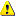 Title of the ProposalPlease present in this annex a detailed preliminary business plan, in line with the definition provided in the Glossary of the Annual Work Programme 2024 (https://www.cbe.europa.eu/reference-documents), namely: Business plan = a detailed description of how the business will be developed. It includes:a quantification of the cost structure, financing thereof, and foreseen revenues; a description of the actions to be performed, their timing and the actors involved;technical, economic, market, social, environmental and regulatory aspects and a description of risks and possible contingenciesThe business plan is based on data, as much as possible, and/or assumptions (to cover areas where data are not available). The level of uncertainty is lower than in the business case.There is no page limit for this annex, but it is recommended to keep it as as brief as possible and as long as necessary. This separate business plan is a further elaboration of section 2.2 Measures to maximise impact - Dissemination, exploitation and communication in the Technical description (Part B) of the proposal, where the business case and busines model should be described. This annex is only required for IA-Flagship topics.